السؤال الاول : من خلال دراستك لدرس مفهوما الإقراض والاقتراض اجب عما يلي :وضح مفهوما الاقتراض والاقتراض .                                                          ( علامتان )....................................................................................................................................................................................................................................................................................................................................................................................................................................................................................................................................................................................................................................................................................................بين الفرق بين الاقتراض والإقراض من خلال الأمثلة .                                   ( 4 علامات )........................................................................................................................................................................................................................................................................................................................................................................بين المقصود بما يلي :                                                                          ( 4 علامات )الائتمان :.................................................................................................................................................السهم:.......................................................................................................................................................القروض طولية الأجل :........................................................................................................................القروض الانتاجية :...............................................................................................................................ــــــــــــــــــــــــــــــــــــــــــــــــــــــــــــــــــــــــــــــــــــــــــــــــــــــــــــــــــــــــــــــــــــــــــــــــــــــــــــــالسؤال الثاني : من خلال دراستك لدرس أهمية الاقراض والاقتراض اجب عما يلي :سبب لجوء الحكومات احيانا للاقتراض .                                                 ( علامه واحده ).........................................................................................................................................................................عدد ثلاث فوائد للاقتراض بالنسبة للمجتمع والافراد .                                    ( 3 علامات )............................................................  .......................................................................................................................عدد ثلاث من انواع دوافع الاقتراض مع الشرح .                                          ( 6 علامات ) .........................................................................................................................................................................................................................................................................................................................................................ــــــــــــــــــــــــــــــــــــــــــــــــــــــــــــــــــــــــــــــــــــــــــــــــــــــــــــــــــــــــــــــــــــــــــــــــــــــــــــــ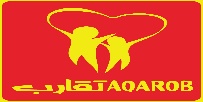                                          مدارس تقارب                                       Taqarob schools                           زمن الاختبار45  دقيقة اختبار الشهر الثاني           المبحث :الثقافة المالية                   الفصل الأول   2022/2023 اسم الطالب/ة: ...................................                  الصف:التاسع     الشعبه  :(    )